О рекомендациях к размещению (выкладке) молочных, молочных составных и молокосодержащих продуктов в местах продажиУправление Роспотребнадзора по Ленинградской области информирует, что с 1 июля 2019 года вступило в силу постановление Правительства Российской Федерации от 28 января 2019 года № 50, в соответствии с которым Правила продажи отдельных видов товаров дополняются новым пунктом 33.1, устанавливающим обязанность к размещению в торговом зале или ином месте молочных, молочных составных и молокосодержащих продуктов способом, позволяющим визуально отделить указанные продукты от иных пищевых продуктов, а также сопровождению их информационной надписью «Продукты без заменителя молочного жира».В этой связи 18 июня 2019 года Роспотребнадзором и Минпромторгом России издан совместный приказ «Об утверждении методических рекомендаций о рекомендуемых способах размещения (выкладки) молочных, молочных составных и молокосодержащих продуктов в торговом зале или ином месте продажи, позволяющих их визуально отделить от иных пищевых продуктов, а также о рекомендуемых способах сопровождения такой продукции информационной надписью «Продукты без заменителя молочного жира» (далее – Методические рекомендации).Несмотря на то, что Методические рекомендации не содержат обязательных требований, и организации торговли вправе самостоятельно определять, как визуально отделить такую продукцию, рекомендованные способы выкладки продукции (с применением разделителей, с дополнительным оформлением товарных полок, в отдельных низкотемпературных холодильниках) и ее информационного сопровождения (с дополнительным цветовым оформлением ценников, надписями на «ценникодержателях» или «стопперах» и др.) позволят обеспечить право потребителя на получение необходимой и достоверной информации о товарах, которое защищено положениями статьи 8 Закона Российской Федерации от 7 февраля 1992 года «О защите прав потребителей».Обращаем внимание потребителей, в  случае обнаружения на полках магазинов фактов несоблюдения правил торговли молочной продукции следует обратиться в адрес Управления Роспотребнадзора по Ленинградской области.ВЕСТНИКМуниципального образованияШумское сельское поселениеКировского муниципального района Ленинградской области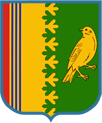 СОВЕТ ДЕПУТАТОВ МУНИЦИПАЛЬНОГО ОБРАЗОВАНИЯШУМСКОЕ СЕЛЬСКОЕ ПОСЕЛЕНИЕКИРОВСКОГО МУНИЦИПАЛЬНОГО РАЙОНА ЛЕНИНГРАДСКОЙ ОБЛАСТИ  РЕШЕНИЕот  19 июля 2019 года № 34О внесении измененийв решение совета депутатов «О бюджете муниципального образования Шумское сельское поселение  Кировского муниципального района Ленинградской области на 2019 год» Статья 1Внести в решение совета депутатов муниципального образования Шумское сельское поселение Кировского муниципального района Ленинградской области от 18.12.2018 года №35 «О бюджете муниципального образования Шумское сельское поселение Кировского муниципального района Ленинградской области на 2019 год» (с изменениями внесенными решением совета депутатов от 01.02.2019 №1, от 12.03.2019 №11, от 05.04.2019 №16, от 30.04.2019 №23, от 18.06.2019 №28) следующие изменения:1) часть 1 статьи 1:а) цифры «51 353,6» заменить цифрами «77 936,2»,б) цифры «53 795,6» заменить цифрами « 80 378,2»;2) статью 3 дополнить пунктом следующего содержания:7. Установить, что в порядке, установленном постановлениями администрации МО Шумское сельское поселение, предоставляются субсидии юридическим лицам (за исключением субсидий государственным (муниципальным) учреждениям), индивидуальным предпринимателям, а также физическим лицам – производителям товаров, работ, услуг в случаях, установленных настоящим решением, а именно:1) в целях реализации муниципальной программы "Развитие и поддержка малого и среднего предпринимательства в муниципальном образовании Шумское сельское поселение Кировского муниципального района Ленинградской области" субсидии организациям поддержки предпринимательства на информационную поддержку малого и среднего предпринимательства;3) в статье 4:а)в части 2  цифры «6 850,9» заменить цифрами «6 877,4»,             б)в части 4  цифры «1,8» заменить цифрами «9,8»;  4) приложение 1 «Прогнозируемые поступления налоговых, неналоговых доходов и безвозмездных поступлений в бюджет муниципального образования Шумское сельское поселение Кировского муниципального района Ленинградской области на 2019 год» изложить в новой редакции (прилагается);5) приложение 3 «Распределение бюджетных ассигнований по целевым статьям (муниципальным программам и непрограммным направлениям деятельности), группам и подгруппам видов расходов классификации расходов бюджетов, а также по разделам и подразделам классификации расходов бюджета МО Шумское сельское поселение на 2019 год» изложить в новой редакции (прилагается);6) приложение 4 «Ведомственная структура расходов бюджета МО Шумское сельское поселение на 2019 год» изложить в новой редакции (прилагается);         7) приложение 5 «Распределение бюджетных ассигнований Шумского сельского поселения по разделам и подразделам классификации расходов  бюджетов  на 2019 год» изложить в новой редакции (прилагается).Статья 2Настоящее решение вступает в силу со дня официального опубликования.Глава муниципального образования	                                                                                     В.Л.УльяновУТВЕРЖДЕНЫ решением  совета депутатовмуниципального образования Шумское сельское  поселение Кировского муниципального района Ленинградской областиот  18  декабря 2018 г. № 35(в редакции решения совета депутатовот 19 июля  2019 г. № 34 )(Приложение 1)Прогнозируемые поступления
налоговых, неналоговых доходов и безвозмездных поступлений в бюджет   муниципального образования Шумское сельское поселение  Кировского муниципального района Ленинградской области на  2019 год УТВЕРЖДЕНАрешением совета депутатовмуниципального образования Шумское сельское  поселение Кировского муниципального района Ленинградской областиот  "18" декабря  2018 г.  № 35(Приложение 5)(в редакции решения совета депутатовот 19  июля 2019г №34)Распределение бюджетных ассигнованийШумского сельского поселенияпо разделам и подразделам классификации расходов  бюджетов  на 2019 годУТВЕРЖДЕНОрешением  совета депутатовмуниципального образования Шумское сельское поселениеКировского муниципального района Ленинградской областиот "18" декабря  2018 г. № 35(Приложение 3)(в редакции решения совета депутатовот 19 июля 2019г №34)Распределение бюджетных ассигнований по целевым статьям (муниципальным программам и непрограммным направлениям деятельности), группам и подгруппам видов расходов классификации расходов бюджетов, а также по разделам и подразделам классификации расходов бюджета МО Шумское сельское поселение на 2019 годУТВЕРЖДЕНА решением совета депутатов муниципального образования Шумское сельское поселение Кировского муниципального районаЛенинградской областиот "18" декабря 2018 г. №35 (Приложение 4) (в редакции решения совета депутатов от 19 июля  2019г №34) ВЕДОМСТВЕННАЯ СТРУКТУРА РАСХОДОВбюджета МО Шумское сельское  поселение на 2019 год  28 ВЕСТНИК № 17 (215)                                                                                        19  ИЮЛЯ  2019Главный редактор Доманова А.С.             Учредитель: Совет депутатов муниципального образования Шумское сельское поселение Кировского муниципального района Ленинградской областиАдрес редакции: 187350, Ленинградская область, Кировский район. с. Шум, ул. Советская, д.22Тел. 8 (813)62-54-141Напечатано в соответствии  с представленными к печати материаламиЗаказТираж 100 экз. Распространяется бесплатно1 ВЕСТНИК № 17 (215)                                                                                          19  ИЮЛЯ   20192 ВЕСТНИК № 17 (215)                                                                                          19  ИЮЛЯ   2019КБКНаименование доходов Сумма (тыс.руб)1 00 00000 00 0000 000Налоговые и неналоговые доходы17 160,91 01 00000 00 0000 000Налоги на прибыль, доходы2 250,01 01 02000 01 0000 110Налог на доходы физических лиц2 250,01 03 00000 00 0000 000Налоги на товары (работы,услуги), реализуемые на территории РФ1 760,41 03 02000 01 0000 110Акцизы по подакцизным товарам (продукции), производимым на территории РФ1 760,41 06 00000 00 0000 000Налоги на имущество11 600,01 06 01000 00 0000 110Налог на имущество физических лиц500,01 06 06000 00 0000 110Земельный налог11 100,01 08 00000 00 0000 000Государственная пошлина16,01 08 04000  01 0000 110Государственная пошлина за совершение нотариальных  действий (за исключением действий,  совершаемых консульскими учреждениями РФ)16,01 11 00000 00 0000 000Доходы от использования имущества, находящегося в государственной и муниципальной собственности1 514,51 11 05000 00 0000 120Доходы, получаемые в виде арендной либо иной платы за передачу в возмездное пользование государственного и муниципального имущества ( за исключением имущества бюджетных и автономных учреждений, а также имущества государственных и муниципальных унитарных предприятий, в том числе казенных)814,527 ВЕСТНИК № 17 (215)                                                                                          19  ИЮЛЯ   2019Национальная безопасность и правоохранительная деятельность03001 041,2Защита населения и территории от чрезвычайных ситуаций природного и техногенного характера, гражданская оборона0309916,2Обеспечение противопожарной безопасности0310110,0Другие вопросы в области национальной безопасности и правоохранительной деятельности031415,0Национальная экономика04007 155,4Дорожное хозяйство (дорожные фонды)04096 177,5Другие вопросы в области национальной экономики0412977,9Жилищно-коммунальное хозяйство050040 031,0Жилищное хозяйство050128 697,4Коммунальное хозяйство05021 452,7Благоустройство05039 880,9Культура, кинематография 08005 900,5Культура 08015 806,1Другие вопросы в области культуры, кинематографии 080494,4Социальная политика1000643,7Пенсионное обеспечение1001643,7Физическая культура и спорт11001 000,0Физическая культура 11011 000,0Обслуживание государственного и муниципального долга1300100,0Обслуживание государственного внутреннего и муниципального долга1301100,0Всего расходов80 378,226 ВЕСТНИК № 17 (215)                                                                                          19  ИЮЛЯ   2019Осуществление передаваемых полномочий поселений контрольно-счетных органов поселений по осуществлению внешнего муниципального финансового контроля916010398 9 09 9609047,3Иные межбюджетные трансферты916010398 9 09 9609054047,3ИТОГО: ИТОГО: ИТОГО: ИТОГО: ИТОГО: ИТОГО: 80 378,2Наименование раздела и подразделаКод разделаКод подраздела2019 год сумма (тысяч рублей)Общегосударственные вопросы010024 228,1Функционирование высшего должностного лица субъекта Российской Федерации и муниципального образования01021 032,8Функционирование законодательных (представительных) органов государственной власти и местного самоуправления010357,1Функционирование Правительства Российской Федерации, высших органов исполнительной власти субъектов Российской Федерации, местных администраций01047 074,5Обеспечение деятельности финансовых, налоговых и таможенных органов и органов финансового (финансово-бюджетного) надзора010659,1Обеспечение проведения выборов и референдумов0107715,9Другие общегосударственные вопросы011315 288,7Национальная оборона0200278,3Мобилизационная и вневойсковая подготовка0203278,33 ВЕСТНИК № 17 (215)                                                                                          19  ИЮЛЯ   20191 11 09000 00 0000 120Прочие доходы от использования имущества и прав, находящихся в государственной и муниципальной собственности ( за исключением имущества бюджетных и автономных учреждений, а также имущества государственных и муниципальных унитарных предприятий, в том числе казенных)700,0700,01 13 00000 00 0000 000Доходы от оказания платных услуг (работ) и компенсации затрат государства20,020,01 13 02000 00 0000 130Доходы  от компенсации затрат государства20,020,02 00 00000 00 0000 000Безвозмездные поступления 60 775,360 775,32 02 00000 00 0000 000Безвозмездные поступления от других бюджетов бюджетной системы РФ60 775,360 775,32 02 10000 00 0000 150 Дотации бюджетам субъектов РФ и муниципальных образований7 317,67 317,62 02 15001 10 0000 150Дотации бюджетам сельских поселений на выравнивание бюджетной обеспеченности, в том числе:7 317,67 317,6 из районного  фонда финансовой поддержки поселений2 411,92 411,9за счет средств областного бюджета4 905,74 905,72 02 20000 00 0000 150Субсидии бюджетам бюджетной системы РФ (межбюджетные субсидии)31 865,231 865,22 02 20216 10 0000 150Субсидии бюджетам сельских поселений на осуществление дорожной деятельности в отношении автомобильных дорог общего пользования , а также капитального ремонта и ремонта дворовых территорий многоквартирных домов , проездов к дворовым территориям многоквартирных домов населенных пунктов779,8779,82 02 20299 10 0000 150 Субсидии бюджетам сельских поселений на обеспечение мероприятий по переселению граждан из аварийного жилищного фонда, в том числе переселению граждан из аварийного жилищного фонда с учетом необходимости развития малоэтажного жилищного строительства, за счет средств, поступивших от государственной корпорации - Фонда содействия реформированию жилищно-коммунального хозяйства18 544,718 544,72 02 20302 10 0000 150Субсидии бюджетам сельских поселений на обеспечение мероприятий по переселению граждан из аварийного жилищного фонда, в том числе переселению граждан из аварийного жилищного фонда с учетом необходимости развития малоэтажного жилищного строительства, за счет средств бюджетов8 037,98 037,92 02 29999 10 0000 150Прочие субсидии бюджетам сельских  поселений4 502,84 502,8на обеспечение стимулирующих выплат работникам муниципальных учреждений культуры Ленинградской области967,4967,4на реализацию комплекса мероприятий по борьбе с борщевиком Сосновского на территориях муниципальных образований Ленинградской области6,66,6 на реализацию областного закона от 15.01.2018 №3-оз "О содействии участию населения в осуществлении МСУ в иных формах на территориях административных центров и городских поселков муниципальных образований ЛО"1 028,81 028,8на реализацию областного закона от 28.12.2018 № 147-оз "О старостах сельских населенных пунктов Ленинградской области и содействии участию в осуществлении МСУ в иных формах на частях территорий муниципальных образований Ленинградской области"2 500,02 500,02 02 30000 00 0000 150Субвенции бюджетам субъектов РФ и муниципальных образований281,8281,82 02 30024 10 0000 151Субвенции бюджетам сельских поселений на выполнение передаваемых полномочий субъектов РФ3,53,52 02 35118 10 0000 150Субвенции бюджетам сельских поселений на осуществление первичного воинского учета на территориях, где отсутствуют военные комиссариаты278,3278,34 ВЕСТНИК № 17 (215)                                                                                          19  ИЮЛЯ   20194 ВЕСТНИК № 17 (215)                                                                                          19  ИЮЛЯ   20194 ВЕСТНИК № 17 (215)                                                                                          19  ИЮЛЯ   20192 02 40000 00 0000 150Иные межбюджетные трансферты21 310,72 02 40014 10 0000 150Межбюджетные трансферты, передаваемые бюджетам сельских поселений  из бюджетов муниципальных районов на осуществление части полномочий по решению вопросов местного значения в соответствии с заключенными соглашениями, в том числе:2 455,1на содержание автомобильных дорог общего пользования местного значения Кировского муниципального района Ленинградской области202,1на проведение процедур публичных слушаний в области градостроительной деятельности85,1на организацию и осуществление мероприятий по гражданской обороне890,0на проведение работ по определению местоположения границ населенных пунктов и территориальных зон в сельских поселениях891,0на создание условий для обеспечения поселений услугами по организации досуга и услугами организаций культуры186,9на создание и оюорудование мест (площадок) накопления твердых коммунальных отходов на территориях сельских поселений Кировского муниципального района Ленинградской области200,02 02 49999 10 0000 150Прочие межбюджетные транферты, передаваемые бюджетам сельских поселений, в том числе:18 855,6на решение вопросов местного значения сельских поселений в рамках реализации закона Ленинградской области от 10 июля 2014 года № 48-ОЗ "Об отдельных вопросах местного значения сельских поселений Ленинградской области"1 955,6на осуществление мероприятий по развитию общественной инфраструктуры муниципального значения в Ленинградской области1 000,0на  финансирование расходов на оказание дополнительной финансовой помощи15 900,0Всего доходов77 936,225 ВЕСТНИК № 17 (215)                                                                                          19  ИЮЛЯ   2019Обслуживание внутреннего государственного и муниципального долга0111301100,0Непрограммные расходы органов местного самоуправления011130198 0 00 00000100,0Непрограммные расходы011130198 9 09 00000100,0Процентные платежи по муниципальному долгу 011130198 9 09 10010100,0Обслуживание муниципального долга011130198 9 09 10010730100,022.1совет депутатов  муниципального образования  Шумское сельское поселение  Кировского муниципального района Ленинградской области9161 089,9Общегосударственные вопросы916011 089,9Функционирование высшего должностного лица субъекта Российской Федерации и муниципального образования91601021 032,8Обеспечение деятельности органов местного самоуправления916010267 0 00 000001 032,8Обеспечение деятельности высшего должностного лица муниципального образования916010267 1 09 000001 032,8Расходы на выплаты по оплате труда работников органов местного самоуправления 916010267 1 09 002101 032,8Расходы на выплаты персоналу государственных (муниципальных) органов916010267 1 09 002101201 032,8Функционирование законодательных (представительных) органов государственной власти и представительных органов муниципальных образований916010357,1Обеспечение деятельности органов местного самоуправления916010367 0 09 000009,8Обеспечение деятельности представительных органов муниципальных образований916010367 3 09 000009,8Расходы на обеспечение функций органов местного самоуправления916010367 3 09 002309,8Уплата налогов, сборов и иных платежей916010367 3 09 002308509,8Непрограммные расходы органов местного самоуправления916010398 0 00 0000047,3Непрограммные расходы 916010398 9 09 0000047,324 ВЕСТНИК № 17 (215)                                                                                          19  ИЮЛЯ   2019Расходы на выплаты персоналу казенных учреждений011080140 0 01 S03601101 934,8Государственная поддержка отрасли культуры (Поддержка коллективов самодеятельного народного творчества, имеющих звание "народный" и "образцовый" )011080140 0 01 S5194186,9Иные закупки товаров, работ и услуг для обеспечения государственных (муниципальных) нужд011080140 0 01 S5194240186,9Другие вопросы в области культуры, кинематографии 011080494,4Непрограммные расходы органов местного самоуправления011080498 0 00 0000094,4Непрограммные расходы011080498 9 09 0000094,4Осуществление части полномочий поселений по созданию условий для организации досуга и обеспечения жителей поселения услугами организации культуры011080498 9 09 9602094,4Иные межбюджетные трансферты011080498 9 09 9602054094,4Социальная политика01110643,7Пенсионное обеспечение0111001643,7Непрограммные расходы органов местного самоуправления011100198 0 00 00000643,7Непрограммные расходы011100198 9 09 00000643,7Доплаты к пенсиям муниципальных служащих 011100198 9 09 03080643,7Социальные выплаты гражданам, кроме публичных нормативных социальных выплат011100198 9 09 03080320643,7Физическая культура и спорт011111 000,0Физическая культура 01111011 000,0Непрограммные расходы органов местного самоуправления011110198 0 00 000001000,0Непрограммные расходы011110198 9 09 000001000,0Мероприятия на поддержку муниципальных образований Ленинградской области по развитию общественной инфраструктуры муниципального значения в Ленинградской области011110198 9 09 720201 000,0Иные закупки товаров, работ и услуг для обеспечения государственных (муниципальных) нужд011110198 9 09 720202401 000,0Обслуживание государственного и муниципального долга01113100,05 ВЕСТНИК № 17 (215)                                                                                          19  ИЮЛЯ   2019НаименованиеЦСРВРПРСумма (тысяч рублей)Сумма (тысяч рублей)123455Муниципальная программа "Проведение ремонта участка тепловых сетей на территории МО Шумское сельское поселение"3R 0 00 00000134,9134,9Основное мероприятие "Капитальный ремонт (ремонт) объектов коммунального хозяйства"3R 0 01 00000134,9134,9Мероприятия по подготовке объектов теплоснабжения к отопительному сезону на территории Ленинградской области3R 0 01 S0160134,9134,9Иные закупки товаров, работ и услуг для обеспечения государственных (муниципальных) нужд3R 0 01 S0160240134,9134,9Коммунальное хозяйство3R 0 01 S01602400502134,9134,9Муниципальная программа "Противодействие экстремизму и профилактика терроризма на территории муниципального образования Шумское сельское поселение"3C 0 00 0000015,015,0Основное мероприятие "Профилактические мероприятия по предупреждению терроризма и экстремизма и защита жизни граждан, проживающих на территории Шумского сельского поселения от террористических и экстремистских актов"3C 0 01 0000015,015,0Приобретение памяток, буклетов о правилах поведения при возможности возникновения террористического акта и экстремисткой деятельности и их обнародование путем размещения на информационных стендах.3C 0 01 1380015,015,0Иные закупки товаров, работ и услуг для обеспечения государственных (муниципальных) нужд3C 0 01 1380024015,015,0Другие вопросы в области национальной безопасности и правоохранительной деятельности3C 0 01 13800240031415,015,0Муниципальная программа "Развитие культуры в муниципальном образовании Шумское сельское поселение муниципального образования Кировский муниципальный район Ленинградской области"40 0 00 000005 806,15 806,1Основное мероприятие "Развитие культуры и модернизация учреждений культуры"40 0 01 000005 806,15 806,1Расходы на обеспечение деятельности муниципальных казенных учреждений 40 0 01 002403 684,43 684,46 ВЕСТНИК № 17 (215)                                                                                          19  ИЮЛЯ   20196 ВЕСТНИК № 17 (215)                                                                                          19  ИЮЛЯ   20196 ВЕСТНИК № 17 (215)                                                                                          19  ИЮЛЯ   20196 ВЕСТНИК № 17 (215)                                                                                          19  ИЮЛЯ   20196 ВЕСТНИК № 17 (215)                                                                                          19  ИЮЛЯ   2019Расходы на выплаты персоналу казенных учреждений40 0 01 002401102 122,6Культура40 0 01 0024011008012 122,6Иные закупки товаров, работ и услуг для обеспечения государственных (муниципальных) нужд40 0 01 002402401 561,7Культура40 0 01 0024024008011 561,7Уплата налогов, сборов и иных платежей40 0 01 002408500,1Культура40 0 01 0024085008010,1Обеспечение стимулирующих выплат работникам муниципальных учреждений культуры Ленинградской области40 0 01 S03601 934,8Расходы на выплаты персоналу казенных учреждений40 0 01 S03601101 934,8Культура40 0 01 S036011008011 934,8Государственная поддержка отрасли культуры (Поддержка коллективов самодеятельного народного творчества, имеющих звание "народный" и "образцовый" )40 0 01 S5194186,9Иные закупки товаров, работ и услуг для обеспечения государственных (муниципальных) нужд40 0 01 S5194240186,9Культура40 0 01 S51942400801186,9Муниципальная программа "Развитие и поддержка малого и среднего предпринимательства в муниципальном образовании Шумское сельское поселение Кировского муниципального района Ленинградской области"4Л 0 00 000003,0Основное мероприятие "Обеспечение информационной поддержки малого и среднего предпринимательства"4Л 0 01 000003,0Информационная поддержка малого и среднего предпринимательства4Л 0 01 068203,0Субсидии юридическим лицам (кроме некоммерческих организаций), индивидуальным предпринимателям,  физическим лицам - производителям товоров, работ, услуг4Л 0 01 068208103,0Другие вопросы в области национальной экономики4Л 0 01 0682081004123,0Муниципальная программа "Переселение граждан из аварийного жилищного фонда  муниципального образования Шумское сельское поселение Кировского муниципального района Ленинградской области"51 0 00 0000027 966,5Федеральный проект "Обеспечение устойчивого сокращения непригодного для проживания жилищного фонда"51 0 F3 0000027 966,5Обеспечение устойчивого сокращения непригодного для проживания жилого фонда51 0 F3 6748318 544,7Бюджетные инвестиции 51 0 F3 6748341018 544,7Жилищное хозяйство51 0 F3 67483410050118 544,7Обеспечение устойчивого сокращения непригодного для проживания жилого фонда51 0 F3 674848 037,923 ВЕСТНИК № 17 (215)                                                                                          19  ИЮЛЯ   201923 ВЕСТНИК № 17 (215)                                                                                          19  ИЮЛЯ   201923 ВЕСТНИК № 17 (215)                                                                                          19  ИЮЛЯ   201923 ВЕСТНИК № 17 (215)                                                                                          19  ИЮЛЯ   201923 ВЕСТНИК № 17 (215)                                                                                          19  ИЮЛЯ   2019Организация благоустройства территории поселения (за исключением осуществления дорожной деятельности, капитального ремонта (ремонта) дворовых территорий и проездов к ним)01105037Т 0 01 15350660,4Иные закупки товаров, работ и услуг для обеспечения государственных (муниципальных) нужд01105037Т 0 01 15350240660,4Организация сбора и вывоза бытовых отходов и мусора 01105037Т 0 01 15360961,6Иные закупки товаров, работ и услуг для обеспечения государственных (муниципальных) нужд01105037Т 0 01 15360240961,6Мероприятия по созданию и оборудованию мест (площадок) накопления твердых коммунальных отходов на территориях сельских поселений Кировского муниципального района Ленинградской области01105037Т 0 01 95020200,0Иные закупки товаров, работ и услуг для обеспечения государственных (муниципальных) нужд01105037Т 0 01 95020240200,0Культура и кинематография011085 900,5Культура01108015 806,1Муниципальная программа"Развитие культуры в муниципальном образовании Шумское сельское поселение муниципального образования Кировский муниципальный район Ленинрадской области"011080140 0 00 000005 806,1Основное мероприятие "Развитие культуры и модернизация учреждений культуры"011080140 0 01 000005 806,1Расходы на обеспечение деятельности муниципальных казенных учреждений 011080140 0 01 002403 684,4Расходы на выплаты персоналу казенных учреждений011080140 0 01 002401102 122,6Иные закупки товаров, работ и услуг для обеспечения государственных (муниципальных) нужд011080140 0 01 002402401 561,7Уплата налогов, сборов и иных платежей011080140 0 01 002408500,1Обеспечение стимулирующих выплат работникам муниципальных учреждений культуры Ленинградской области011080140 0 01 S03601 934,822 ВЕСТНИК № 17 (215)                                                                                          19  ИЮЛЯ   2019Иные закупки товаров, работ и услуг для обеспечения государственных (муниципальных) нужд011050351 0 01 S08802400,00,0Муниципальная программа "Развитие части территорий муниципального образования Шумское сельское поселение Кировского муниципального района Ленинградской области"01105035N 0 00 00000400,0400,0Основное мероприятие "Благоустройство территорий населенных пунктов"01105035N 0 01 00000400,0400,0Реализация областного закона от 28 декабря 2018 года № 147-оз "О старостах сельских населенных пунктов Ленинградской области и содействии участию населения в осуществлении местного самоуправления в иных формах на частях территорий муниципальных образований Ленинградской области"01105035N 0 01 S4770400,0400,0Иные закупки товаров, работ и услуг для обеспечения государственных (муниципальных) нужд01105035N 0 01 S4770240400,0400,0Муниципальная программа "Борьба с борщевиком Сосновского на территории муниципального образования Шумское сельское поселение"011050372 0 00 0000021,621,6Основное мероприятие "Мероприятия по борьбе с борщевиком Сосновского"011050372 0 01 0000021,621,6Реализация комплекса мероприятий по борьбе с борщевиком Сосновского на территориях муниципальных образований Ленинградской области011050372 0 01 S431021,621,6Иные закупки товаров, работ и услуг для обеспечения государственных (муниципальных) нужд011050372 0 01 S431024021,621,6Муниципальная программа "Благоустройство и развитие территории муниципального образования Шумское сельское поселение Кировского муниципального района Ленинградской области"01105037Т 0 00 000009 459,39 459,3Основное мероприятие "Организация благоустройства на территории поселения"01105037Т 0 01 000009 459,39 459,3Расходы на уличное освещение 01105037Т 0 01 153107 587,37 587,3Иные закупки товаров, работ и услуг для обеспечения государственных (муниципальных) нужд01105037Т 0 01 153102407 587,37 587,3Организация и содержание мест захоронения01105037Т 0 01 1534050,050,0Иные закупки товаров, работ и услуг для обеспечения государственных (муниципальных) нужд01105037Т 0 01 1534024050,050,07 ВЕСТНИК № 17 (215)                                                                                          19  ИЮЛЯ   20197 ВЕСТНИК № 17 (215)                                                                                          19  ИЮЛЯ   20197 ВЕСТНИК № 17 (215)                                                                                          19  ИЮЛЯ   20197 ВЕСТНИК № 17 (215)                                                                                          19  ИЮЛЯ   20197 ВЕСТНИК № 17 (215)                                                                                          19  ИЮЛЯ   20197 ВЕСТНИК № 17 (215)                                                                                          19  ИЮЛЯ   20197 ВЕСТНИК № 17 (215)                                                                                          19  ИЮЛЯ   20197 ВЕСТНИК № 17 (215)                                                                                          19  ИЮЛЯ   20197 ВЕСТНИК № 17 (215)                                                                                          19  ИЮЛЯ   2019Бюджетные инвестиции 51 0 F3 674844108 037,9Жилищное хозяйство51 0 F3 6748441005018 037,9Обеспечение устойчивого сокращения непригодного для проживания жилого фонда51 0 F3 6748S1 383,9Бюджетные инвестиции 51 0 F3 6748S4101 383,9Жилищное хозяйство51 0 F3 6748S41005011 383,9Муниципальная программа "Развитие части территории муниципального образования Шумское сельское поселение Кировского муниципального района Ленинградской области, являющейся административным центром"5А 0 00 000001 110,8Основное мероприятие"Благоустройство территории"5А 0 01 000001 110,8Реализация областного закона от 15 января 2018 года № 3-оз «О содействии участию населения в осуществлении местного самоуправления в иных формах на территориях административных центров муниципальных образований Ленинградской области»5А 0  01 S46601 110,8Иные закупки товаров, работ и услуг для обеспечения государственных (муниципальных) нужд5А 0 01 S46602401 110,8Дорожное хозяйство (дорожные фонды)5А 0 01 S466024004091 110,8Иные закупки товаров, работ и услуг для обеспечения государственных (муниципальных) нужд5А 0 01 S46602400,0Благоустройство5А 0 01 S466024005030,0Муниципальная программа "Обеспечение жизнедеятельности населения на территории муниципального образования Шумское сельское поселение Кировского муниципального района Ленинградской области "5Г 0 00 00000110,0Подпрограмма "Пожарная безопасность в МО Шумское сельское поселение"5Г 2 00 00000110,0Основное мероприятие "Обеспечение пожарной безопасности"5Г 2 01 00000110,0Разработка и изготовление наглядной информации на противопожарную тематику5Г 2 01 1373010,0Иные закупки товаров, работ и услуг для обеспечения государственных (муниципальных) нужд5Г 2 01 1373024010,0Обеспечение противопожарной безопасности5Г 2 01 13730240031010,0Организация и осуществление мероприятий по содержанию пожарных водоемов5Г 2 01 13740100,0Иные закупки товаров, работ и услуг для обеспечения государственных (муниципальных) нужд5Г 2 01 13740240100,0Обеспечение противопожарной безопасности5Г 2 01 137402400310100,0Муниципальная программа "Развитие части территорий муниципального образования Шумское сельское поселение Кировского муниципального района Ленинградской области"5N 0 00 000002 687,5Основное мероприятие "Благоустройство территорий населенных пунктов"5N 0 01 000002 687,58 ВЕСТНИК № 17 (215)                                                                                          19  ИЮЛЯ   2019Реализация областного закона от 28 декабря 2018 года № 147-оз "О старостах сельских населенных пунктов Ленинградской области и содействии участию населения в осуществлении местного самоуправления в иных формах на частях территорий муниципальных образований Ленинградской области"5N 0 01 S47702 687,5Иные закупки товаров, работ и услуг для обеспечения государственных (муниципальных) нужд5N 0 01 S47702402 287,5Дорожное хозяйство (дорожные фонды)5N 0 01 S477024004092 287,5Иные закупки товаров, работ и услуг для обеспечения государственных (муниципальных) нужд5N 0 01 S4770240400,0Благоустройство5N 0 01 S47702400503400,0Муниципальная программа "Совершенствование и развитие автомобильных дорог МО Шумского сельского поселения Кировского муниципального района Ленинградской области"64 0 00 000001 452,3Подпрограмма "Развитие сети автомобильных дорог общего пользования местного значения в границах населённых пунктов МО Шумского сельского поселения" 64 1 00 000001 128,3Основное мероприятие "Капитальный ремонт и ремонт автомобильных дорог местного значения"64 1 01 000001 128,3Мероприятия по изготовлению, получению заключения по ПСД, осуществление технадзора по ремонту дорог64 1 01 1478088,5Иные закупки товаров, работ и услуг для обеспечения государственных (муниципальных) нужд64 1 01 1478024088,5Дорожное хозяйство (дорожные фонды)64 1 01 14780240040988,5Ремонт автомобильных дорог общего пользования местного значения 64 1 01 S01401 039,8Иные закупки товаров, работ и услуг для обеспечения государственных (муниципальных) нужд64 1 01 S01402401 039,8Дорожное хозяйство (дорожные фонды)64 1 01 S014024004091 039,8Подпрограмма "Инвентаризация и паспортизация муниципальных автомобильных дорог местного значения общего пользования муниципального образования Шумское сельское поселение Кировского муниципального района Ленинградской области"64 3 00 00000324,0Основное мероприятие "Обеспечение и организация мероприятий по содержанию автомобильных дорог"64 3 01 00000324,0Инвентаризация и паспортизация муниципальных автомобильных дорог местного значения64 3 01 14760324,0Иные закупки товаров, работ и услуг для обеспечения государственных (муниципальных) нужд64 3 01 14760240324,0Дорожное хозяйство (дорожные фонды)64 3 01 147602400409324,0Обеспечение деятельности органов местного самоуправления67 0 00 000007 920,0Обеспечение деятельности высшего должностного лица муниципального образования67 1 09 000001 032,8Расходы на выплаты по оплате труда работников органов местного самоуправления67 1 09 002101 032,8Расходы на выплаты персоналу государственных (муниципальных) органов67 1 09 002101201 032,8Функционирование Правительства Российской Федерации, высших исполнительных органов государственной власти субъектов Российской Федерации, местных администраций67 1 09 0021012001021 032,821 ВЕСТНИК № 17 (215)                                                                                          19  ИЮЛЯ   201921 ВЕСТНИК № 17 (215)                                                                                          19  ИЮЛЯ   201921 ВЕСТНИК № 17 (215)                                                                                          19  ИЮЛЯ   201921 ВЕСТНИК № 17 (215)                                                                                          19  ИЮЛЯ   201921 ВЕСТНИК № 17 (215)                                                                                          19  ИЮЛЯ   201921 ВЕСТНИК № 17 (215)                                                                                          19  ИЮЛЯ   2019Основное мероприятие "Капитальный ремонт (ремонт) объектов коммунального хозяйства"01105023R 0 01 00000134,9Мероприятия по подготовке объектов теплоснабжения к отопительному сезону на территории Ленинградской области01105023R 0  01 S0160134,9Иные закупки товаров, работ и услуг для обеспечения государственных (муниципальных) нужд01105023R 0  01 S0160240134,9Непрограммные расходы органов местного самоуправления011050298 0 00 000001 317,8Непрограммные расходы011050298 9 09 000001 317,8Субсидии на возмещение части фактических затрат (убытков) по теплоснабжению011050298 9 09 060900,0Субсидии юридическим лицам (кроме некоммерческих организаций), индивидуальным предпринимателям,  физическим лицам - производителям товоров, работ, услуг011050298 9 09 060908100,0Мероприятия на проведение капитального ремонта (ремонта) объектов теплоснабжения011050298 9 09 1522087,9Исполнение судебных актов011050298 9 09 1522083087,9Мероприятия по обслуживанию и текущему ремонту газораспределительной сети011050298 9 09 15380315,6Иные закупки товаров, работ и услуг для обеспечения государственных (муниципальных) нужд011050298 9 09 15380240310,5Исполнение судебных актов011050298 9 09 153808305,1Мероприятия в области коммунального хозяйства011050298 9 09 15500914,3Иные закупки товаров, работ и услуг для обеспечения государственных (муниципальных) нужд011050298 9 09 15500240540,0Бюджетные инвестиции 011050298 9 09 15500410374,3Благоустройство01105039 880,9Муниципальная программа "Развитие частей территорий муниципального образования Шумское сельское поселение муниципального образования Кировский муниципальный район Ленинградской области"011050351 0 00 000000,0Основное мероприятие "Поддержка проектов инициатив граждан"011050351 0 01 000000,0Реализация областного закона от 14 декабря 2012 года N 95-оз "О содействии развитию на части территорий муниципальных образований Ленинградской области иных форм местного самоуправления"011050351 0 01 S08800,020 ВЕСТНИК № 17 (215)                                                                                          19  ИЮЛЯ   2019Непрограммные расходы органов местного самоуправления011041298 0 00 00000974,9974,9Непрограммные расходы 011041298 9 09 00000974,9974,9Мероприятия по землеустройству и землепользованию011041298 9 09 103506,76,7Исполнение судебных актов011041298 9 09 103508306,76,7Мероприятия на проведение работ по определению местоположения границ населенных пунктов и территориальных зон в сельских поселениях011041298 9 09 95180968,2968,2Иные закупки товаров, работ и услуг для обеспечения государственных (муниципальных) нужд011041298 9 09 95180240968,2968,2Жилищно-коммунальное хозяйство0110540 031,040 031,0Жилищное хозяйство011050128 697,428 697,4Муниципальная программа "Переселение граждан из аварийного жилищного фонда  муниципального образования Шумское сельское поселение Кировского муниципального района Ленинградской области"011050151 0 00 0000027 966,527 966,5Федеральный проект "Обеспечение устойчивого сокращения непригодного для проживания жилищного фонда"011050151 0 F3 0000027 966,527 966,5Обеспечение устойчивого сокращения непригодного для проживания жилого фонда011050151 0 F3 6748318 544,718 544,7Бюджетные инвестиции 011050151 0 F3 6748341018 544,718 544,7Обеспечение устойчивого сокращения непригодного для проживания жилого фонда011050151 0 F3 674848 037,98 037,9Бюджетные инвестиции 011050151 0 F3 674844108 037,98 037,9Обеспечение устойчивого сокращения непригодного для проживания жилого фонда011050151 0 F3 6748S1 383,91 383,9Бюджетные инвестиции 011050151 0 F3 6748S4101 383,91 383,9Непрограммные расходы органов местного самоуправления011050198 0 00 00000730,9730,9Непрограммные расходы 011050198 9 09 00000730,9730,9Мероприятия в области жилищного хозяйства 011050198 9 09 15000630,9630,9Иные закупки товаров, работ и услуг для обеспечения государственных (муниципальных) нужд011050198 9 09 15000240494,4494,4Исполнение судебных актов011050198 9 09 15000830136,5136,5Мероприятия по сносу аварийных многоквартирных домов011050198 9 09 15550100,0100,0Иные закупки товаров, работ и услуг для обеспечения государственных (муниципальных) нужд011050198 9 09 15550240100,0100,0Коммунальное хозяйство01105021 452,71 452,7Муниципальная программа "Проведение ремонта участка тепловых сетей на территории МО Шумское сельское поселение"01105023R 0 00 00000134,9134,99 ВЕСТНИК № 17 (215)                                                                                          19  ИЮЛЯ   20199 ВЕСТНИК № 17 (215)                                                                                          19  ИЮЛЯ   20199 ВЕСТНИК № 17 (215)                                                                                          19  ИЮЛЯ   20199 ВЕСТНИК № 17 (215)                                                                                          19  ИЮЛЯ   20199 ВЕСТНИК № 17 (215)                                                                                          19  ИЮЛЯ   20199 ВЕСТНИК № 17 (215)                                                                                          19  ИЮЛЯ   20199 ВЕСТНИК № 17 (215)                                                                                          19  ИЮЛЯ   20199 ВЕСТНИК № 17 (215)                                                                                          19  ИЮЛЯ   20199 ВЕСТНИК № 17 (215)                                                                                          19  ИЮЛЯ   2019Обеспечение деятельности представительных органов муниципальных образований67 3 09 000009,8Расходы на обеспечение функций органов местного самоуправления  67 3 09 002309,8Уплата налогов, сборов и иных платежей67 3 09 002308509,8Функционирование законодательных (представительных) органов государственной власти и представительных органов муниципальных образований67 3 09 0023085001039,8Обеспечение деятельности аппаратов органов местного самоуправления67 4 09 000006 788,8Расходы на выплаты по оплате труда работников органов местного самоуправления 67 4 09 002104 739,2Расходы на выплаты персоналу государственных (муниципальных) органов67 4 09 002101204 739,2Функционирование Правительства Российской Федерации, высших исполнительных органов государственной власти субъектов Российской Федерации, местных администраций67 4 09 0021012001044 739,2Расходы на выплаты по оплате труда работников органов местного самоуправления,  не являющихся должностями муниципальной службы67 4 09 002201 246,2Расходы на выплаты персоналу государственных (муниципальных) органов67 4 09 002201201 246,2Функционирование Правительства Российской Федерации, высших исполнительных органов государственной власти субъектов Российской Федерации, местных администраций67 4 09 0022012001041 246,2Расходы на обеспечение функций органов местного самоуправления 67 4 09 00230803,4Иные закупки товаров, работ и услуг для обеспечения государственных (муниципальных) нужд67 4 09 00230240749,0Функционирование Правительства Российской Федерации, высших исполнительных органов государственной власти субъектов Российской Федерации, местных администраций67 4 09 002302400104749,0Уплата налогов, сборов и иных платежей67 4 09 0023085054,4Функционирование Правительства Российской Федерации, высших исполнительных органов государственной власти субъектов Российской Федерации, местных администраций67 4 09 00230850010454,4Осуществление полномочий в области градостроительной деятельности в части организации и проведения процедуры публичных слушаний67 8 09 0000085,1Расходы на выплаты по оплате труда работников органов местного самоуправления 67 8 09 9513085,1Расходы на выплаты персоналу государственных (муниципальных) органов67 8 09 9513012077,4Функционирование Правительства Российской Федерации, высших исполнительных органов государственной власти субъектов Российской Федерации, местных администраций67 8 09 95130120010477,4Иные закупки товаров, работ и услуг для обеспечения государственных (муниципальных) нужд67 8 09 951302407,7Функционирование Правительства Российской Федерации, высших исполнительных органов государственной власти субъектов Российской Федерации, местных администраций67 8 09 9513024001047,7Обеспечение выполнения органами местного самоуправления отдельных государственных полномочий Ленинградской области 67 9 09 000003,5Осуществление отдельных государственных полномочий Ленинградской области в сфере административных правоотношений67 9 09 713403,5Иные закупки товаров, работ и услуг для обеспечения государственных (муниципальных) нужд67 9 09 713402403,510 ВЕСТНИК № 17 (215)                                                                                          19  ИЮЛЯ   2019Функционирование Правительства Российской Федерации, высших исполнительных органов государственной власти субъектов Российской Федерации, местных администраций67 9 09 7134024001043,5Муниципальная программа "Борьба с борщевиком Сосновского на территории муниципального образования Шумское сельское поселение" 72 0 00 0000021,6Основное мероприятие "Мероприятия по борьбе с борщевиком Сосновского"72 0 01 0000021,6Реализация комплекса мероприятий по борьбе с борщевиком Сосновского на территориях муниципальных образований Ленинградской области72 0 01 S431021,6Иные закупки товаров, работ и услуг для обеспечения государственных (муниципальных) нужд72 0 01 S431024021,6Благоустройство72 0 01 S4310240050321,6Муниципальная программа "Благоустройство и развитие территории муниципального образования Шумское сельское поселение Кировского муниципального района Ленинградской области"7Т 0 00 000009 459,3Основное мероприятие "Организация благоустройства на территории поселения"7Т 0 01 000009 459,3Расходы на уличное освещение 7Т 0 01 153107 587,3Иные закупки товаров, работ и услуг для обеспечения государственных (муниципальных) нужд7Т 0 01 153102407 587,3Благоустройство7Т 0 01 1531024005037 587,3Организация и содержание мест захоронения7Т 0 01 1534050,0Иные закупки товаров, работ и услуг для обеспечения государственных (муниципальных) нужд7Т 0 01 1534024050,0Благоустройство7Т 0 01 15340240050350,0Организация благоустройства территории поселения (за исключением осуществления дорожной деятельности, капитального ремонта (ремонта) дворовых территорий и проездов к ним)7Т 0 01 15350660,4Иные закупки товаров, работ и услуг для обеспечения государственных (муниципальных) нужд7Т 0 01 15350240660,4Благоустройство7Т 0 01 153502400503660,4Организация сбора и вывоза бытовых отходов и мусора 7Т 0 01 15360961,6Иные закупки товаров, работ и услуг для обеспечения государственных (муниципальных) нужд7Т 0 01 15360240961,6Благоустройство7Т 0 01 153602400503961,6Мероприятия по созданию и оборудованию мест (площадок) накопления твердых коммунальных отходов на территориях сельских поселений Кировского муниципального района Ленинградской области7Т 0 01 95020200,0Иные закупки товаров, работ и услуг для обеспечения государственных (муниципальных) нужд7Т 0 01 95020240200,0Благоустройство7Т 0 01 950202400503200,0Непрограммные расходы органов местного самоуправления98 9 00 0000023 691,2Непрограммные расходы98 9 09 0000023691,2Доплаты к пенсиям муниципальных служащих98 9 09 03080643,7Социальные выплаты гражданам, кроме публичных нормативных социальных выплат98 9 09 03080320643,719 ВЕСТНИК № 17 (215)                                                                                          19  ИЮЛЯ   2019Муниципальная программа "Совершенствование и развитие автомобильных дорог МО Шумского сельского поселения Кировского муниципального района Ленинградской области"011040964 0 00 000001 452,3Подпрограмма "Развитие сети автомобильных дорог общего пользования местного значения в границах населённых пунктов МО Шумского сельского поселения" 011040964 1 00 000001 128,3Основное мероприятие "Капитальный ремонт и ремонт автомобильных дорог местного значения"011040964 1 01 000001 128,3Мероприятия по изготовлению, получению заключения по ПСД, осуществление технадзора по ремонту дорог011040964 1 01 1478088,5Иные закупки товаров, работ и услуг для обеспечения государственных (муниципальных) нужд011040964 1 01 1478024088,5Ремонт автомобильных дорог общего пользования местного значения 011040964 1 01 S01401 039,8Иные закупки товаров, работ и услуг для обеспечения государственных (муниципальных) нужд011040964 1 01 S01402401 039,8Подпрограмма "Инвентаризация и паспортизация муниципальных автомобильных дорог местного значения общего пользования муниципального образования Шумское сельское поселение Кировского муниципального района Ленинградской области"011040964 3 00 00000324,0Основное мероприятие "Обеспечение и организация мероприятий по содержанию автомобильных дорог"011040964 3 01 00000324,0Инвентаризация и паспортизация муниципальных автомобильных дорог местного значения011040964 3 01 14760324,0Иные закупки товаров, работ и услуг для обеспечения государственных (муниципальных) нужд011040964 3 01 14760240324,0Непрограммные расходы органов местного самоуправления011040998 0 00 000001 326,9Непрограммные расходы 011040998 9 09 000001 326,9Содержание автомобильных дорог местного значения и искусственных сооружений на них 011040998 9 09 141901 124,8Иные закупки товаров, работ и услуг для обеспечения государственных (муниципальных) нужд011040998 9 09 141902401 124,8Осуществление полномочий Кировского района на мероприятия по содержанию автомобильных дорог011040998 9 09 95010202,1Иные закупки товаров, работ и услуг для обеспечения государственных (муниципальных) нужд011040998 9 09 95010240202,1Другие вопросы в области национальной экономики0110412977,9Муниципальная программа "Развитие и поддержка малого и среднего предпринимательства в муниципальном образовании Шумское сельское поселение Кировского муниципального района Ленинградской области"01104124Л 0 00 000003,0Основное мероприятие "Обеспечение информационной поддержки малого и среднего предпринимательства"01104124Л 0 01 000003,0Информационная поддержка малого и среднего предпринимательства01104124Л 0 01 068203,0Субсидии юридическим лицам (кроме некоммерческих организаций), индивидуальным предпринимателям,  физическим лицам - производителям товоров, работ, услуг01104124Л 0 01 068208103,018 ВЕСТНИК № 17 (215)                                                                                          19  ИЮЛЯ   201918 ВЕСТНИК № 17 (215)                                                                                          19  ИЮЛЯ   201918 ВЕСТНИК № 17 (215)                                                                                          19  ИЮЛЯ   201918 ВЕСТНИК № 17 (215)                                                                                          19  ИЮЛЯ   201918 ВЕСТНИК № 17 (215)                                                                                          19  ИЮЛЯ   201918 ВЕСТНИК № 17 (215)                                                                                          19  ИЮЛЯ   201918 ВЕСТНИК № 17 (215)                                                                                          19  ИЮЛЯ   201918 ВЕСТНИК № 17 (215)                                                                                          19  ИЮЛЯ   201918 ВЕСТНИК № 17 (215)                                                                                          19  ИЮЛЯ   2019Основное мероприятие "Профилактические мероприятия по предупреждению терроризма и экстремизма и защита жизни граждан, проживающих на территории Шумского сельского поселения от террористических и экстремистских актов"01103143C 0 01 0000015,0Приобретение памяток, буклетов о правилах поведения при возможности возникновения террористического акта и экстремисткой деятельности и их обнародование путем размещения на информационных стендах.01103143C 0 01 1380015,0Иные закупки товаров, работ и услуг для обеспечения государственных (муниципальных) нужд01103143C 0 01 1380024015,0Национальная экономика011047 155,4Дорожное хозяйство (дорожные фонды)01104096 177,5Муниципальная программа "Развитие частей территорий муниципального образования Шумское сельское поселение муниципального образования Кировский муниципальный район Ленинградской области"011040951 0 00 000000,0Основное мероприятие "Поддержка проектов инициатив граждан"011040951 0 01 000000,0Реализация областного закона от 14 декабря 2012 года N 95-оз "О содействии развитию на части территорий муниципальных образований Ленинградской области иных форм местного самоуправления"011040951 0 01 S08800,0Иные закупки товаров, работ и услуг для обеспечения государственных (муниципальных) нужд011040951 0 01 S08802400,0Муниципальная программа "Развитие части территории муниципального образования Шумское сельское поселение Кировского муниципального района Ленинградской области, являющейся административным центром"01104095А 0 00 000001 110,8Основное мероприятие"Благоустройство территории"01104095А 0 01 000001 110,8Реализация областного закона от 15 января 2018 года № 3-оз «О содействии участию населения в осуществлении местного самоуправления в иных формах на территориях административных центров муниципальных образований Ленинградской области»01104095А 0 01 S46601 110,8Иные закупки товаров, работ и услуг для обеспечения государственных (муниципальных) нужд01104095А 0 01 S46602401 110,8Муниципальная программа "Развитие части территорий муниципального образования Шумское сельское поселение Кировского муниципального района Ленинградской области"01104095N 0 00 000002 287,5Основное мероприятие "Благоустройство территорий населенных пунктов"01104095N 0 01 000002 287,5Реализация областного закона от 28 декабря 2018 года № 147-оз "О старостах сельских населенных пунктов Ленинградской области и содействии участию населения в осуществлении местного самоуправления в иных формах на частях территорий муниципальных образований Ленинградской области"01104095N 0 01 S47702 287,5Иные закупки товаров, работ и услуг для обеспечения государственных (муниципальных) нужд01104095N 0 01 S47702402 287,511 ВЕСТНИК № 17 (215)                                                                                          19  ИЮЛЯ   2019Пенсионное обеспечение98 9 09 030803201001643,7643,7Субсидии на возмещение части фактических затрат (убытков) по теплоснабжению98 9 09 060900,00,0Субсидии юридическим лицам (кроме некоммерческих организаций), индивидуальным предпринимателям,  физическим лицам - производителям товаров, работ, услуг98 9 09 060908100,00,0Коммунальное хозяйство98 9 09 0609081005020,00,0Процентные платежи по муниципальному долгу 98 9 09 10010100,0100,0Обслуживание муниципального долга98 9 09 10010730100,0100,0Обслуживание внутреннего государственного и муниципального долга98 9 09 100107301301100,0100,0Резервный фонд администрации муниципального образования98 9 09 100500,00,0Резервные средства98 9 09 100508700,00,0Резервные фонды98 9 09 1005087001110,00,0Исполнение судебных актов Российской Федерации и мировых соглашений по возмещению вреда98 9 09 1007015 000,015 000,0Исполнение судебных актов98 9 09 1007083015 000,015 000,0Другие общегосударственные вопросы98 9 09 10070830011315 000,015 000,0Расчеты за услуги по начислению и сбору платы за найм 98 9 09 1010030,530,5Иные закупки товаров, работ и услуг для обеспечения государственных (муниципальных) нужд98 9 09 1010024030,530,5Другие общегосударственные вопросы98 9 09 10100240011330,530,5Проведение выборов в представительные органы муниципального образования98 9 09 10200715,9715,9Специальные расходы98 9 09 10200880715,9715,9Обеспечение проведения выборов и референдумов98 9 09 102008800107715,9715,9Организация аренды объектов движимого и недвижимого имущества, организация учета муниципального имущества и ведение реестра муниципальной собственности98 9 09 10310183,0183,0Иные закупки товаров, работ и услуг для обеспечения государственных (муниципальных) нужд98 9 09 10310240183,0183,0Другие общегосударственные вопросы98 9 09 103102400113183,0183,0Мероприятия по землеустройству и землепользованию98 9 09 103506,76,7Исполнение судебных актов98 9 09 103508306,76,7Другие вопросы в области национальной экономики98 9 09 1035083004126,76,7Содержание автомобильных дорог местного значения и искусственных сооружений на них 98 9 09 141901 124,81 124,8Иные закупки товаров, работ и услуг для обеспечения государственных (муниципальных) нужд98 9 09 141902401 124,81 124,8Дорожное хозяйство (дорожные фонды)98 9 09 1419024004091 124,81 124,8Мероприятия в области жилищного хозяйства 98 9 09 15000630,9630,9Иные закупки товаров, работ и услуг для обеспечения государственных (муниципальных) нужд98 9 09 15000240494,4494,4Жилищное хозяйство98 9 09 150002400501494,4494,4Исполнение судебных актов98 9 09 15000830136,5136,5Жилищное хозяйство98 9 09 150008300501136,5136,5Мероприятия на проведение капитального ремонта (ремонта) объектов теплоснабжения98 9 09 1522087,987,9Иные закупки товаров, работ и услуг для обеспечения государственных (муниципальных) нужд98 9 09 1522024087,987,912 ВЕСТНИК № 17 (215)                                                                                          19  ИЮЛЯ   201912 ВЕСТНИК № 17 (215)                                                                                          19  ИЮЛЯ   201912 ВЕСТНИК № 17 (215)                                                                                          19  ИЮЛЯ   201912 ВЕСТНИК № 17 (215)                                                                                          19  ИЮЛЯ   201912 ВЕСТНИК № 17 (215)                                                                                          19  ИЮЛЯ   2019Коммунальное хозяйство98 9 09 15220240050287,987,9Мероприятия по обслуживанию и текущему ремонту газораспределительной сети98 9 09 15380315,6315,6Иные закупки товаров, работ и услуг для обеспечения государственных (муниципальных) нужд98 9 09 15380240310,5310,5Коммунальное хозяйство98 9 09 153802400502310,5310,5Исполнение судебных актов98 9 09 153808305,15,1Коммунальное хозяйство98 9 09 1538083005025,15,1Мероприятия в области коммунального хозяйства98 9 09 15500914,3914,3Иные закупки товаров, работ и услуг для обеспечения государственных (муниципальных) нужд98 9 09 15500240540,0540,0Коммунальное хозяйство98 9 09 155002400502540,0540,0Бюджетные инвестиции 98 9 09 15500410374,3374,3Коммунальное хозяйство98 9 09 155004100502374,3374,3Мероприятия по сносу аварийных многоквартирных домов98 9 09 15550100,0100,0Иные закупки товаров, работ и услуг для обеспечения государственных (муниципальных) нужд98 9 09 15550240100,0100,0Жилищное хозяйство98 9 09 155502400501100,0100,0Осуществление первичного воинского учета на территориях, где отсутствуют военные комиссариаты98 9 09 51180278,3278,3Расходы на выплаты персоналу государственных (муниципальных) органов98 9 09 51180120209,3209,3Мобилизационная и вневойсковая подготовка98 9 09 511801200203209,3209,3Прочая закупка товаров, работ и услуг для обеспечения государственных (муниципальных) нужд98 9 09 5118024069,069,0Мобилизационная и вневойсковая подготовка98 9 09 51180240020369,069,0Мероприятия на поддержку муниципальных образований Ленинградской области по развитию общественной инфраструктуры муниципального значения в Ленинградской области98 9 09 720201 000,01 000,0Прочая закупка товаров, работ и услуг для обеспечения государственных (муниципальных) нужд98 9 09 720202401 000,01 000,0Физическая культура 98 9 09 7202024011011 000,01 000,0Осуществление полномочий Кировского района на мероприятия по содержанию автомобильных дорог 98 9 09 95010202,1202,1Прочая закупка товаров, работ и услуг для обеспечения государственных (муниципальных) нужд98 9 09 95010240202,1202,1Дорожное хозяйство (дорожные фонды)98 9 09 950102400409202,1202,1Осуществление полномочий Кировского района на мероприятия по организации и осуществлению мероприятий по гражданской обороне в сельских поселениях98 9 09 95120890,0890,0Прочая закупка товаров, работ и услуг для обеспечения государственных (муниципальных) нужд98 9 09 95120240890,0890,0Защита населения и территории от чрезвычайных ситуаций природного и техногенного характера, гражданская оборона98 9 09 951202400309890,0890,0Мероприятия на проведение работ по определению местоположения границ населенных пунктов и территориальных зон в сельских поселениях98 9 09 95180968,2968,2Прочая закупка товаров, работ и услуг для обеспечения государственных (муниципальных) нужд98 9 09 95180240968,2968,2Другие вопросы в области национальной экономики98 9 09 951802400412968,2968,217 ВЕСТНИК № 17 (215)                                                                                          19  ИЮЛЯ   201917 ВЕСТНИК № 17 (215)                                                                                          19  ИЮЛЯ   201917 ВЕСТНИК № 17 (215)                                                                                          19  ИЮЛЯ   201917 ВЕСТНИК № 17 (215)                                                                                          19  ИЮЛЯ   201917 ВЕСТНИК № 17 (215)                                                                                          19  ИЮЛЯ   2019Иные закупки товаров, работ и услуг для обеспечения государственных (муниципальных) нужд011020398 9 09 5118024069,069,0Национальная безопасность и правоохранительная деятельность011031 041,21 041,2Защита населения и территории от чрезвычайных ситуаций природного и техногенного характера, гражданская оборона0110309916,2916,2Непрограммные расходы органов местного самоуправления011030998 0 00 00000916,2916,2Непрограммные расходы011030998 9 09 00000916,2916,2Осуществление полномочий Кировского района на мероприятия по организации и осуществлению мероприятий по гражданской обороне в сельских поселениях011030998 9 09 95120890,0890,0Иные закупки товаров, работ и услуг для обеспечения государственных (муниципальных) нужд011030998 9 09 95120240890,0890,0Осуществление части полномочий поселений по организации и осуществлению мероприятий по ГО и ЧС (по созданию, содержанию и организации деятельности аварийно-спасательных служб) 011030998 9 09 9610026,226,2Иные межбюджетные трансферты011030998 9 09 9610054026,226,2Обеспечение противопожарной безопасности0110310110,0110,0Муниципальная программа "Обеспечение жизнедеятельности населения на территории муниципального образования Шумское сельское поселение Кировского муниципального района Ленинградской области "01103105Г 0 00 00000110,0110,0Подпрограмма "Пожарная безопасность в МО Шумское сельское поселение"01103105Г 2 00 00000110,0110,0Основное мероприятие "Обеспечение пожарной безопасности"01103105Г 2 01 00000110,0110,0Разработка и изготовление наглядной информации на противопожарную тематику01103105Г 2 01 1373010,010,0Иные закупки товаров, работ и услуг для обеспечения государственных (муниципальных) нужд01103105Г 2 01 1373024010,010,0Организация и осуществление мероприятий по содержанию пожарных водоемов01103105Г 2 01 13740100,0100,0Иные закупки товаров, работ и услуг для обеспечения государственных (муниципальных) нужд01103105Г 2 01 13740240100,0100,0Другие вопросы в области национальной безопасности и правоохранительной деятельности011031415,015,0Муниципальная программа "Противодействие экстремизму и профилактика терроризма на территории муниципального образования Шумское сельское поселение"01103143C 0 00 0000015,015,016 ВЕСТНИК № 17 (215)                                                                                          19  ИЮЛЯ   201916 ВЕСТНИК № 17 (215)                                                                                          19  ИЮЛЯ   201916 ВЕСТНИК № 17 (215)                                                                                          19  ИЮЛЯ   201916 ВЕСТНИК № 17 (215)                                                                                          19  ИЮЛЯ   201916 ВЕСТНИК № 17 (215)                                                                                          19  ИЮЛЯ   201916 ВЕСТНИК № 17 (215)                                                                                          19  ИЮЛЯ   201916 ВЕСТНИК № 17 (215)                                                                                          19  ИЮЛЯ   201916 ВЕСТНИК № 17 (215)                                                                                          19  ИЮЛЯ   201916 ВЕСТНИК № 17 (215)                                                                                          19  ИЮЛЯ   2019Непрограммные расходы011010798 9 09 00000715,9Проведение выборов в представительные органы муниципального образования011010798 9 09 10200715,9Специальные расходы011010798 9 09 10200880715,9Резервные фонды01101110,0Непрограммные расходы органов местного самоуправления011011198 0 00 000000,0Непрограммные расходы011011198 9 09 000000,0Резервный фонд администрации муниципального образования011011198 9 09 100500,0Резервные средства011011198 9 09 100508700,0Другие общегосударственные вопросы011011315 288,7Непрограммные расходы органов местного самоуправления011011398 0 00 0000015 288,7Непрограммные расходы011011398 9 09 0000015 288,7Исполнение судебных актов Российской Федерации и мировых соглашений по возмещению вреда011011398 9 09 1007015 000,0Исполнение судебных актов011011398 9 09 1007083015 000,0Расчеты за услуги по начислению и сбору платы за найм011011398 9 09 1010030,5Иные закупки товаров, работ и услуг для обеспечения государственных (муниципальных) нужд011011398 9 09 1010024030,5Организация аренды объектов движимого и недвижимого имущества, организация учета муниципального имущества и ведение реестра муниципальной собственности011011398 9 09 10310183,0Иные закупки товаров, работ и услуг для обеспечения государственных (муниципальных) нужд011011398 9 09 10310240183,0Осуществление части полномочий поселений по владению, пользованию и распоряжению имуществом 011011398 9 09 9603075,2Иные межбюджетные трансферты011011398 9 09 9603054075,2Национальная оборона01102278,3Мобилизационная и вневойсковая подготовка0110203278,3Непрограммные расходы органов местного самоуправления011020398 0 00 00000278,3Непрограммные расходы011020398 9 09 00000278,3Осуществление первичного воинского учета на территориях, где отсутствуют военные комиссариаты011020398 9 09 51180278,3Расходы на выплаты персоналу государственных (муниципальных) органов011020398 9 09 51180120209,313 ВЕСТНИК № 17 (215)                                                                                          19  ИЮЛЯ   2019Осуществление части полномочий поселений по формированию, утверждению, исполнению бюджета 98 9 09 9601059,1Иные межбюджетные трансферты98 9 09 9601054059,1Обеспечение деятельности финансовых, налоговых и таможенных органов и органов финансового (финансово-бюджетного) надзора98 9 09 96010540010659,1Осуществление части полномочий поселений по созданию условий для организации досуга и обеспечения жителей поселения услугами организации культуры 98 9 09 9602094,4Иные межбюджетные трансферты98 9 09 9602054094,4Другие вопросы в области культуры, кинематографии 98 9 09 96020540080494,4Осуществление части полномочий поселений по владению, пользованию и распоряжению имуществом 98 9 09 9603075,2Иные межбюджетные трансферты98 9 09 9603054075,2Другие общегосударственные вопросы98 9 09 96030540011375,2Осуществление части полномочий поселений по обеспечению условий для развития физической культуры и массового спорта 98 9 09 9607073,1Иные межбюджетные трансферты98 9 09 9607054073,1Функционирование Правительства Российской Федерации, высших исполнительных органов государственной власти субъектов Российской Федерации, местных администраций98 9 09 96070540010473,1Осуществление передаваемых полномочий поселений контрольно-счетных органов поселений по осуществлению внешнего муниципального финансового контроля 98 9 09 9609047,3Иные межбюджетные трансферты98 9 09 9609054047,3Функционирование законодательных (представительных) органов государственной власти и представительных органов муниципальных образований98 9 09 96090540010347,3Осуществление части полномочий поселений по организации и осуществлению мероприятий по ГО и ЧС (по созданию, содержанию и организации деятельности аварийно-спасательных служб)  98 9 09 9610026,2Иные межбюджетные трансферты98 9 09 9610054026,2Защита населения и территории от чрезвычайных ситуаций природного и техногенного характера, гражданская оборона98 9 09 96100540030926,2Осуществление полномочий поселений по муниципальному жилищному контролю 98 9 09 96110124,0Иные межбюджетные трансферты98 9 09 96110540124,0Функционирование Правительства Российской Федерации, высших исполнительных органов государственной власти субъектов Российской Федерации, местных администраций98 9 09 961105400104124,0ВСЕГО80 378,214 ВЕСТНИК № 17 (215)                                                                                          19  ИЮЛЯ   2019№ п/пНаименованиеГРзПРЦСРВРБюджетные ассигнования на 2019 год (тыс.руб.)123456781администрация муниципального образования Шумское сельское поселение Кировского муниципального района Ленинградской области01179 288,31.1администрация муниципального образования Шумское сельское поселение Кировского муниципального района Ленинградской области01179 288,3Общегосударственные вопросы0110123 138,2Функционирование Правительства Российской Федерации, высших исполнительных органов государственной власти субъектов Российской Федерации, местных администраций01101047 074,5Обеспечение деятельности органов местного самоуправления011010467 0 00 000006 877,4Обеспечение деятельности аппаратов органов местного самоуправления011010467 4 09 000006 788,8Расходы на выплаты по оплате труда работников органов местного самоуправления 011010467 4 09 002104 739,2Расходы на выплаты персоналу государственных (муниципальных) органов011010467 4 09 002101204 739,2Расходы на выплаты по оплате труда работников органов местного самоуправления,  не являющихся должностями муниципальной службы011010467 4 09 002201 246,2Расходы на выплаты персоналу государственных (муниципальных) органов011010467 4 09 002201201 246,215 ВЕСТНИК № 17 (215)                                                                                          19  ИЮЛЯ   2019Расходы на обеспечение функций органов местного самоуправления 011010467 4 09 00230803,4Иные закупки товаров, работ и услуг для обеспечения государственных (муниципальных) нужд011010467 4 09 00230240749,0Уплата налогов, сборов и иных платежей011010467 4 09 0023085054,4Обеспечение выполнения органами местного самоуправления части передаваемых полномочий бюджетами муниципальных районов и поселений011010467 8 09 000085,1Осуществление полномочий в области градостроительной деятельности в части организации и проведения процедуры публичных слушаний011010467 8 09 9513085,1Расходы на выплаты персоналу государственных (муниципальных) органов011010467 8 09 9513012077,4Иные закупки товаров, работ и услуг для обеспечения государственных (муниципальных) нужд011010467 8 09 951302407,7Обеспечение выполнения органами местного самоуправления отдельных государственных полномочий Ленинградской области 011010467 9 09 000003,5Осуществление отдельных государственных полномочий Ленинградской области в сфере административных правоотношений011010467 9 09 713403,5Иные закупки товаров, работ и услуг для обеспечения государственных (муниципальных) нужд011010467 9 09 713402403,5Непрограммные расходы органов местного самоуправления011010498 0 00 00000197,1Непрограммные расходы011010498 9 09 00000197,1Осуществление части полномочий поселений по обеспечению условий для развития физической культуры и массового спорта011010498 9 09 9607073,1Иные межбюджетные трансферты011010498 9 09 9607054073,1Осуществление полномочий поселений по муниципальному жилищному контролю 011010498 9 09 96110124,0Иные межбюджетные трансферты011010498 9 09 96110540124,0Обеспечение деятельности финансовых, налоговых и таможенных органов и органов финансового (финансово-бюджетного) надзора011010659,1Непрограммные расходы органов местного самоуправления011010698 0 00 0000059,1Непрограммные расходы011010698 9 09 0000059,1Осуществление части полномочий поселений по формированию, утверждению, исполнению бюджета 011010698 9 09 9601059,1Иные межбюджетные трансферты011010698 9 09 9601054059,1Обеспечение проведения выборов и референдумов0110107715,9Непрограммные расходы органов местного самоуправления011010798 0 00 00000715,9